Lathund för julgranssäljare 
Dalen/Krokslätts FF 2019Dalen/Krokslätts FF har under många år sålt julgranar på Krokslätts torg och vid Toltorpskyrkan. Numera säljer vi också på Krokslättsvallen, med fikaförsäljning och, ny för 2019, även loppis. Varje lag i klubben får ett antal tider då de ansvarar för att sälja granar och ansvaret fördelas mellan föräldrarna i laget.Ansvaret för att hämta gran och koordinering under försäljningstiden tas av Klubbens 12-års lag –
2019 är det P07.Tack för att Ni bidrar till klubbens ekonomi med denna insats! 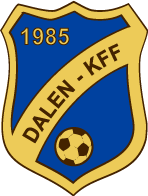 Om du har första passet: Absoluta majoriteten väljer att betala med Swish. 
Skulle någon vilja betala kontant kan det vara bra att ha lite växel.Hämta verktyg och marschaller. Vid kyrkan ligger det i sandlådan till vänster om kyrkans entre. På Krokslättsvallen ligger det i en plastback bakom garaget/ungdomsförrådet.Tänd marschaller. Gärna någon ute vid vägen.Ta fram och ställ upp granar. Så många som möjligt. OBS! Vid kyrkan har man i år bett oss att inte ställa granar mot staketet.Sätt upp skyltar synligt från vägen ute vid Toltorpsgatan och Fredåsgatan.Granpris 260:- Fråga köparna om de vill att vi ska såga ett nytt snitt i änden på granen. De tar då upp vatten bättre och barrar mindre.När du har sista passet:Lämna tillbaka verktyg mm.Städa upp ytan vi använt. Samla ihop småkvistar och ändstumpar och täck med en gran. 
Vid kyrkan måste vi vara extra noga. Det ligger en räfsa närmast klockstapeln.Har ni fått något kontant betalt. Swisha pengarna till 0707-967 806 Vardagar säljer vi 17-19 så då är det bara ett pass.Lör-Sön säljer vi 10-16.För de som har tider på Krokslättsvallen 14-15/12 kommer ytterligare info om fikaförsäljning och loppis.